Вы еще не уведомили миграционную службу об ином гражданстве?Специалисты отдела по вопросам гражданства УФМС России по Кемеровской области не зря обращают внимание граждан Российской Федерации на необходимость подачи в установленный законом срок до 31 декабря 2015 года уведомления о наличии гражданства иного государства либо вида на жительство, или иного документа, подтверждающего право постоянного проживания в иностранном государстве. Это указано в Федеральном законе № 142-ФЗ (от 4 июня 2014 г.) 'О внесении изменений в статьи 6 и 30 Федерального закона 'О гражданстве Российской Федерации' и отдельные законодательные акты Российской Федерации'.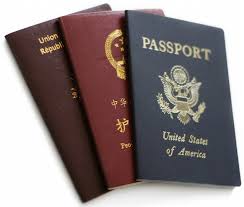 В первую очередь это касается граждан, которые по состоянию на 4 августа 2014 года имели, помимо российского гражданства, гражданство Республик: Беларусь, Армении, Азербайджана, Молдавии, Узбекистана, Казахстана, Киргизии, Таджикистана и Туркменистана. Причем, приобретение гражданства Российской Федерации не означает автоматический отказ от иного гражданства. Чтобы человек перестал быть гражданином другого государства, должен быть издан соответствующий акт полномочного органа страны предыдущего гражданства или оформлен выход из гражданства по личному заявлению.По информации специалистов отдела по вопросам гражданства, иное гражданство имеется у более 90 тысяч кузбассовцев.В ФМС России полагают, что в целом, на территории Российской Федерации число таких граждан составляет около 5 миллионов человек. А времени до окончания срока подачи «без последствий» для себя остается не так уж и много – чуть менее 4 месяцев. Поэтому специалисты миграционной службы настоятельно рекомендуют заняться этим вопросом незамедлительно. А если у кого-то возникают сомнения по поводу наличия иного гражданства, рекомендуем обратиться в консульское учреждение той страны, в гражданстве которой состояли, и получить справку об отсутствии или наличии иного гражданства.Само уведомление должно быть подано в территориальный орган Федеральной миграционной службы либо в его структурное подразделение (по месту жительства, месту пребывания, а если таковых нет, то по месту фактического нахождения гражданина в пределах Российской Федерации).До нового года никаких санкций к гражданам применяться не будет. В случае нарушения срока подачи уведомления, т.е. подавших уже после 1 января 2016 года, а также предоставления неполной, заведомо ложной информации граждане будут привлекаться к административной ответственности (к штрафам от 500 до 1000 рублей). Если же уведомление не будет направлено вовсе, последует привлечение к уголовной ответственности (штраф до 200 тысяч рублей или в размере заработной платы, иного дохода осужденного за период до одного года либо обязательные работы на срок до 400 часов).От обязанности письменного уведомления о наличии иного гражданства до 31 декабря текущего года были освобождены граждане Российской Федерации, приобретшие гражданство РФ в соответствии с Договором между Российской Федерацией и Республикой Крым о принятии Крыма и города Севастополя в состав нашей страны и образовании двух новых субъектов. Это было закреплено и в Федеральном конституционном законе (№ 6-ФКЗ от 21 марта 2014 года).Помимо непосредственного обращения самих граждан или их законных представителей, если речь идет о недееспособных лицах, в миграционную службу, уведомление может быть направлено и почтовым отправлением через организацию Федеральной почтовой связи — в течение 60 дней со дня приобретения гражданином Российской Федерации иного гражданства или получения им документа на право постоянного проживания в иностранном государстве.Лица, уже имевшие на день вступления в силу вышеупомянутого Федерального закона иное гражданство, вид на жительство в другом государстве, обязаны были направить соответствующие уведомления также в течение 60 дней.По всем возникающим вопросам мы рекомендуем обращаться в миграционную службу по месту жительства или пребывания.